Опыт: Организация физкультурно-оздоровительной, физкультурно-массовой и спортивной работы в МОУ ООШ п.Советский Дергачевского районаИнформационная картаНаименование учреждения: Муниципальное общеобразовательное учреждение «Основная общеобразовательная школа п. Советский» Дергачевского района Саратовской областиДата создания: Создана решением исполкома районного Совета народных депутатов Дергачевского района Саратовской области № 198 от 30 августа 1956 года.Юридический адрес:413460 Саратовская обл. Дергачевский район п. Советский ул. Целинная д. 1Электронный адрес: sovetskayaShool@yandex.ruТелефон: 8(84563)4-62-98Директор школы  Дорошенко Наталья ПетровнаПредседатель первичной профсоюзной организации  Надыршина Елена РефатовнаСреднесписочное число работников-21, из них членов Профсоюза-21Всего работающих педагогов – 11(без внешних совместителей)Почетный работник общего образования – 2Почетная грамота Министерства образования и науки  РФ – 2Победители ПНПО – 2Уровень квалификации учителей:с высшей категорией – 4 с первой категорией -3;  соответствие занимаемой должности  – 2Система физического воспитания детей в нашей школе  направлена на обеспечение качественного уровня физической культуры, физического развития, физической подготовленности обучающихся, сохранение и укрепление их здоровья. Физическая культура составляет важную часть оздоровительной и воспитательной работы, является мощным средством укрепления здоровья и правильного развития детей и подростков.Основные задачи физического воспитания:Укрепление здоровья и закаливание организмаПовышение физической активности органов и  систем организма ученика, ослабление болезнейОсвоение основных двигательных умений и навыковОбучение рациональному дыханию, воспитание правильной осанки и необходимых случаях ее коррекции Ежегодно реализуется система мероприятий, направленных на сохранение и укрепление здоровья детей:Спортивно – оздоровительное направление в воспитательной системе школы является одним из главных. Формированию у ребят позиции здорового образа жизни, умения активно отдыхать, развивать свой природный потенциал, быть всегда в отличной физической форме помогает система внеурочной работы, всевозможные спортивные секции: это секция волейбола, баскетбола, спортивных игр, шахматНаши обучающиеся с огромным желанием и интересом участвуют в Уроках Мужества, Днях воинской славы, в “Зарнице”, Сборах допризывной молодежи, встречаются с ветеранами войны, участвуют в военно-спортивных состязаниях и других мероприятиях по военно-патриотическому воспитанию.Опыт проведения игры “Зарница” показал популярность и важность этой формы военно-патриотического и физического воспитания обучающихся. “Зарница” оказывает положительное влияние на организационное укрепление коллектива класса, способствует развитию общественной активности детей, формирует качества, необходимые будущему воину, защитнику Родины. Не менее важную роль в военно-патриотическом воспитании играют месячники оборонно-массовой и спортивно-оздоровительной работы, военно-спортивные эстафеты, военно-спортивные праздники, День Защитника Отечества. Проведение конкурсов военно-патриотической песни, а также других праздничных мероприятий (концертов) посвященных великим праздникам. Система военно-патриотического воспитания должна быть постоянно действующей и направленной на конечный результат – воспитывать гражданина – патриота своей страны. Вся работа, проводимая по военно-патриотическому воспитанию, дает свои положительные результаты. Ребята учатся в школе с увлечением, и это, пожалуй, радует больше всего.В школе работает учителем физической культуры, определяющий основное направление работы школы. Это Ромашов Валерий Васильевич, стаж его работы составляет 34 года. Ромашов В.В. - учитель высокой педагогической культуры. В совершенстве знает свой предмет, видит перспективу его развития. За годы работы в школе проявил себя активным, творчески работающим педагогом, высоко требовательным к себе и окружающим. Достиг настоящего профессионализма, благодаря целеустремлённости, неустанному труду, большой любви к предмету, который преподаёт. Эту любовь он прививает своим ученикам, добиваясь максимального усвоения учебного материала. Разработал свои тактические приемы проведения занятий, которые дают положительные результаты. На своих уроках Валерий Васильевич умело проводит диагностику и мониторинг состояния здоровья учащихся, исходных показателей физической подготовленности школьников и, опираясь на результаты анализа, подбирает соответствующие задания, упражнения на уроках. Учащиеся Валерия Васильевича комфортно чувствуют себя на уроках и тренировочных занятиях благодаря высокому нравственному потенциалу занятий, что способствует повышению качества обучения и воспитания.Качество знаний и успеваемость по физической культуре за последние три года во 2-9 классах составила 100%.С 2001 года школа является опорной школы по физической культуре в районе, по плану которой ежегодно показываем мастер-классы для учителей по методике проведения физической культуры в начальном и среднем звене. Все уроки получают высокую оценку коллег. На заседании опорной школы в декабре 2013 года обобщен опыт региональной площадки по теме: «Мониторинг кондиционных способностей младших школьников». Ромашов В.В. обобщил свой опыт работы во всероссийском научно- методическом журнале «Физическая культура» №1, 2012 года по теме: «От стартов школьных к стартам олимпийским», в сборнике «Педагогический опыт» № 22, 2010 года «Модель урока по физической культуре», в региональном журнале « Классная работа» № 4, 2011 года «Победа в три касания».В 2014 году вступил в эксперимент по апробации внедрения норм ГТО среди обучающихся школы. Результаты ГТО в 2015-2016 учебного года: Золотой знак-41,Серебряный знак-18,Бронзовый знак-11.В феврале 2016 года- 1 место в командном зачете в соревнованиях муниципального этапа зимнего фестиваля ВФСК «Готов к труду и обороне», посвященного 85-летию отечественного комплекса ГТО. В школе уделяется большое внимание развитию всех видов спорта. Учащиеся имеют высокий уровень физической подготовленности, являются неоднократными победителями районных, областных соревнований в различных видах спорта. Областные спортивные соревнования школьников «Президентские состязания»: 2013-2014 учебный год (1 место на районных соревнованиях, 1 место на областных соревнованиях, 27 место на всероссийских соревнования); 2014-2015 учебный год (1 место на районных соревнованиях, 2 место на областных соревнованиях); 2015-2016 учебный год (1 место на районных соревнованиях, 2 место на областных соревнованиях).С целью популяризации занятий физической культурой и спортом среди подрастающего поколения в школе используются внеурочные формы работы. С 2014 года в школе работает школьный спортивный клуб «Виктория». Его воспитанники принимают активное участие во всех школьных, районных и областных мероприятиях и являются достойными соперниками соревнований. 2011 год - первое место в Чемпионате школьной баскетбольной лиги «КЭС – БАСКЕТ» в Дергачевском муниципальном районе;2011 год – первое место в районных спортивно – оздоровительных соревнованиях учащейся молодежи «Президентские состязания»;2011 год – третье место в районных соревнованиях по шашкам;2011 год – третье место в муниципальном туре Всероссийской олимпиады школьников по физкультуре;2011 год – первое место областном турнире «Зональные соревнования по баскетболу»;2012 год – 2 место районные соревнования по баскетболу;2012 год – третье место в районных соревнованиях по дартсу;2012 год – третье место в районных соревнованиях по шашкам;2012 год – 1 место в муниципальном туре Всероссийской олимпиады школьников по физкультуре;2012 год - 1 место в районных спортивно – оздоровительных соревнованиях учащейся молодежи «Президентские состязания»;2012 год – 2 место в районных соревнованиях «Лыжные гонки»;2013 год – 2 место районные соревнования по баскетболу;2013 год – 1 место в районных спортивно – оздоровительных соревнованиях учащейся молодежи «Президентские состязания»;2013 год – 2 место в финальных областных спортивно – оздоровительных соревнованиях учащейся молодежи «Президентские состязания» по программе «Президентское многоборье» среди сельских общеобразовательных учреждений;2013 год – Всероссийские областные спортивно – оздоровительные соревнования учащейся молодежи «Президентские состязания» по программе «Президентское многоборье» среди сельских общеобразовательных учреждений (28 место); 	 Валерий Васильевич постоянно повышает свой профессиональный уровень, участвуя в конкурсах: он финалист районного конкурса «Учитель года» в 2008 году. В 2008 году участник федерального проекта всероссийской партии «Единая Россия» «Лучший тренер страны» на территории Саратовской области. Победитель конкурса ПНПО 2008 года. Победитель областного конкурса на звание лучшего специалиста в области физической культуры и спорта в номинации «Преподаватель (учитель) физической культуры» в 2010 году. Победитель районного конкурса «Лучший сельский учитель физической культуры 2016 года». Имя Ромашова Валерия Васильевича занесено на областную Доску Почета работников образования в 2016 году.	 Большое внимание в школе уделяется оформлению и оснащению спортивного зала школы. Спортивный зал МОУ «ООШ п. Советский» - победитель районного конкурса «Лучший спортивный зал» в 2013 году. В 2015 году Валерий Васильевич на пришкольном участке оборудовал школьный стадион и спортивную площадку для занятий по легкой атлетике.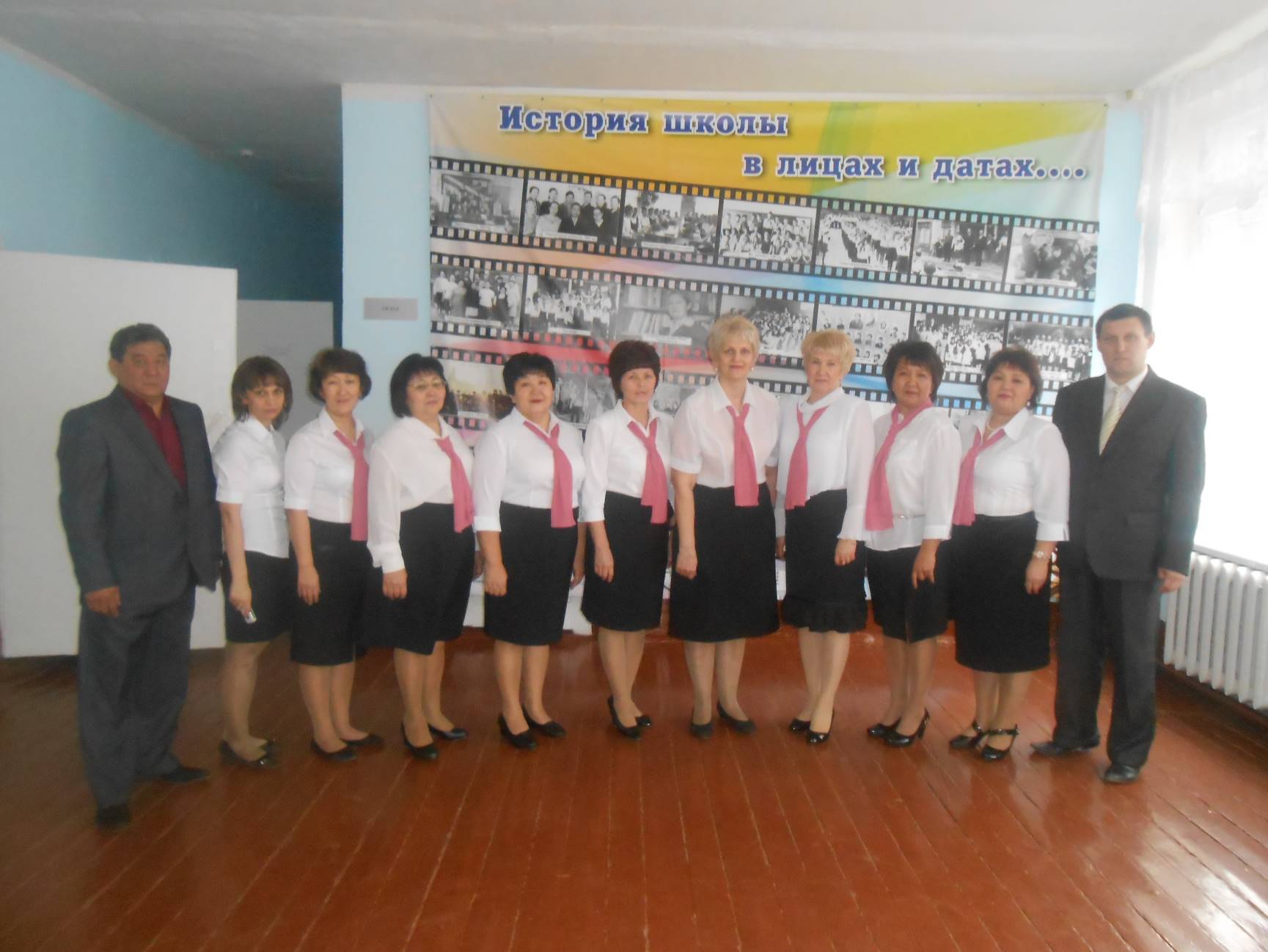 №№МероприятияМероприятияСроки Создание валеологической среды в классахСоздание валеологической среды в классахВ течение годаВ течение годаВведение динамической паузы после третьего урока, упражнения для глаз на каждом уроке (начальные классы)Введение динамической паузы после третьего урока, упражнения для глаз на каждом уроке (начальные классы)В течение годаВ течение годаПроведение всемирного дня борьбы  со СПИДомПроведение всемирного дня борьбы  со СПИДомдекабрьдекабрьКлассные часы: «Воспитание культуры здорового образа жизни», «Рацион питания», «Основы валеологии», «Личная гигиена», «Почему нужно мыть овощи и фрукты», «Защитм зубы от чупа - чупса», «О пользе прививок», «Свежий воздух. Игры на свежем воздухе», «Здоровье и красота»Классные часы: «Воспитание культуры здорового образа жизни», «Рацион питания», «Основы валеологии», «Личная гигиена», «Почему нужно мыть овощи и фрукты», «Защитм зубы от чупа - чупса», «О пользе прививок», «Свежий воздух. Игры на свежем воздухе», «Здоровье и красота»В течение годаВ течение годаУчастие в туристическом слёте.  Участие в туристическом слёте.  По плануПо плануРодительские собрания на тему «Режим дня», «Охрана здоровья детей», «Физическое воспитание в семье»Родительские собрания на тему «Режим дня», «Охрана здоровья детей», «Физическое воспитание в семье»В течение годаВ течение годаИнтерактивные игрыИнтерактивные игрыВ течение годаВ течение годаСпортивные игрыСпортивные игрыВ течение годаВ течение годаДень здоровьяДень здоровья2 раза в год2 раза в годДень защитника Отечества.День защитника Отечества.февральфевральВсемирный день здоровьяВсемирный день здоровьяапрельапрельМалые олимпийские игры;Малые олимпийские игры;Октябрь, апрельОктябрь, апрельПроведение месячника по предупреждению дорожно-транспортного травматизма. Акция «Внимание! дети»Проведение месячника по предупреждению дорожно-транспортного травматизма. Акция «Внимание! дети»Сентябрь, апрельСентябрь, апрельИнструктаж  на каникулы по ПДД и ППБИнструктаж  на каникулы по ПДД и ППБПо плануПо плануВитаминизация питания учащихся. Витаминизация питания учащихся. В течение года В течение года Встречи с медработникамиВстречи с медработникамиПо плану 4 раза в годПо плану 4 раза в годУчастие в республиканских, районных, школьных соревнованиях, играх, акциях.Участие в республиканских, районных, школьных соревнованиях, играх, акциях.В течение годаВ течение годаСдача нормативовСдача нормативовВ начале и в конце годаВ начале и в конце годаПодготовительная работа к организации занятости учащихся в летний период.Подготовительная работа к организации занятости учащихся в летний период.Апрель – майАпрель – майЛетний отдых. Летний отдых. Июнь - августИюнь - август